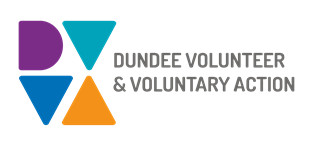 Winter Clothes and Blankets FundSmall Grants ProgrammeNovember 2022In order to support the City-wide effort to help people through the winter cost of living crisis, Dundee Volunteer and Voluntary Action is administering a Small Grants Programme open to Third Sector organisations, community groups and social enterprises that can provide warm clothing, blankets and other relevant items to those who are most in need this winter.  The Winter Clothes and Blankets Small Grants Programme is funded through Dundee Partnership and Northwood and managed by Dundee Volunteer and Voluntary Action.  The £50,000 fund will provide up to £5,000 per applicant to support Dundee residents in the form of winter clothing, blankets or items of similar nature. Up to £5,000 is the amount that will be awarded in the first instance. Additional allocations will also be considered depending on number of applications and funding availability. Please note that no amount is too small.   The fund aims to reach those charities, community groups and social enterprises that: engage with and directly support Dundee residents who are challenged by the cost of living crisis, have clear evidence of what the needs of community members are and are confident in making use of the funds, allocate funds in response to an identified need, are able to provide support in the form of warm clothes, blankets and other relevant items,  work in partnership with other local organisations to tackle the cost of living crisis,  link in with the Winter Clothes and Blankets Coordination Group to ensure a joint approach and leverage of resources, and   have the capacity to deliver the small grant programme and report on progress, funding expenditure and impact as and when requested. Who can apply? Charities, community and voluntary groups, and social enterprises that: have a constitution or governing document stating clearly that they are not for profit, have an existing relationship with and support vulnerable groups and individuals, and can demonstrate how they will utilise the funds and distribute them to those in need. How much is available and what can it be used for? Organisations and groups can apply for up to £5,000.  The funding is to be used to provide clothing and warm items or vouchers to individuals in need of extra support over the winter months. Examples include: Warm clothing, blankets and other winter-related garments, particularly those that would not preferably be reused, including thermals, hats, gloves, socks or pyjamas. Other winter essentials that you can show are needed by the people you support  Contribution towards existing winter pack campaigns that the organisation or group is currently running. Costs to allocate and distribute the above, including staff costs and transport. How to apply? Organisations and groups need to complete an application form that will ask for: • Basic information about your organisation or group and contact details.  • Contact details for a member of the group.  • What need has been identified and how the funding will be sent. • How much money is required and breakdown of the costs. Applicants will need to provide a copy of their governing document (constitution, memorandum and articles of association, trust deed, etc.), and a recent copy of their bank statement, clearly displaying sort code and account number. Completed forms and supporting documentation is to be returned to funding@dvva.scot, with subject line “Winter Clothes and Blankets Fund”. Hard copies can be sent to the address below: Winter Clothes and Blankets Fund, Small Grants ProgrammeDundee Volunteer and Voluntary ActionNumber Ten10 Constitution RoadDundeeDD1 1LLThis fund will close at noon on Tuesday 20th December or sooner if the number of applications is high.  Decisions will be made as applications are received and outcome communicated within 5 working days.   Successful applicants might be asked to report on how the money was spent, who they reached and supported through the grant. 